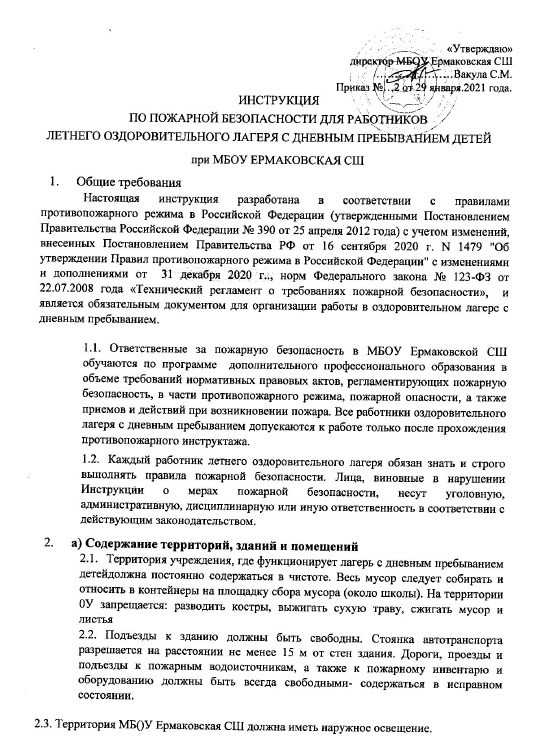 4.Во всех помещениях на видных местах должны быть размещены таблички с фамилиями ответственных за противопожарное состояние помещения. На каждом этаже на видном месте должен быть вывешен план эвакуации оздоровительного лагеря при пожаре. На плане эвакуации должны быть обозначены места расположения первичных средств огнетушения. Планы эвакуации должны быть согласованы с органами Госпожнадзора. Помещения здания школы должны содержаться в чистоте. Загромождение проходов. эвакуационных путей не допускается. Эвакуационные входы допускается запирать только изнутри на легко открывающиеся запоры, задвижки.  Среди помещений школы имеют категорию пожароопасности кабинет №6 и кабинет №16 – Б2. В помещениях МБОУ Ермаковская СШ запрещается: - устанавливать на путях эвакуации оборудование, мебель и т.п.; - производить уборку с применением ЛВЖ и БК. 8.3апасные выходы должны быть оборудованы световым указателем (светящиеся буквы, надписи на зеленом фоне). На стенах коридоров должны быть указатели расположения запасных выходов. 2.9. В помещениях должны иметься средства первичного тушения огня (огнетушители). В коридорах длиной 20 м и более, необходимо иметь два огнетушителя. При загорании электропроводки до ее обесточивания применять только углекислотные или порошковые огнетушители. Устройство и эксплуатация временных электросетей во время функционирования лагеря не допускается. К электрощитам и отключающим устройствам должен быть обеспечен свободный доступ. Все электрощиты и отключающие устройства должны быть промаркированы с указанием величины напряжения и отключаемого помещения, устройства.  2.12.Электросветильники должны быть закрыты колпаками. 2.13.Неисправные электросети и электрооборудование немедленно отключить до приведения их в пожаробезопасное состояние. б) мероприятия по обеспечению пожарной безопасности технологических процессов при эксплуатации оборудования и производстве пожароопасных работ: 1. Требования к системам отопления, вентиляции и кондиционирования воздуха Перед началом отопительного сезона все приборы и системы отопления, вентиляции и кондиционирования воздуха ОУ должны быть проверены и отремонтированы. При эксплуатации систем вентиляции и кондиционирования воздуха запрещается: выжигать скопившиеся в воздуховодах и зонтах жировые отложения и другие горючие вещества; закрывать вытяжные каналы, отверстия и решетки; Требования к электроустановкам  Электрические сети и электрооборудование, используемое в ОУ, а также правила их эксплуатации должны отвечать требованиям действующих правил устройства электроустановок, правил технической эксплуатации электроустановок потребителей и правил техники безопасности при эксплуатации электроустановок потребителей. 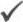  Электродвигатели должны регулярно очищаться от пыли. 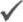  В здании и помещениях школы устанавливается следующий порядок обесточивания электропотребителей после окончания рабочего дня: 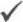 электробытовые приборы (электрочайники, масляные радиаторы, телевизионные приемники, музыкальные инструменты и т.п.) обесточивать путем отключения от сети (удаление электровилки из электророзетки) независимо от наличия общего обесточивающего устройства на каждое помещение или группу помещений; электропотребители (компьютерная техника, адаптеры, преобразователи, факсы, электроудлинители, зарядные устройства, сетевые фильтры и т.п.) обесточивать путем отключения от электросети (удаление электровилки из электророзетки) при отсутствии обесточивающего устройства на помещение или группу помещений. При наличии обесточивающего устройства электросети, установленного непосредственно в помещении или коридоре, обесточивание электропотребителей производится отключающим устройством, имеющим маркировку данного номера помещения. 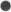 При эксплуатации электроустановок запрещается: использовать кабели и провода с поврежденной или потерявшей защитные свойства изоляцией; оставлять под напряжением электрические провода и кабели с неизолированными концами;  пользоваться поврежденными розетками, рубильниками, выключателями и другими неисправными электрическими приборами;  применять для прокладки электросетей радио- и телефонные провода;  использовать электроаппараты и электроприборы в условиях, не соответствующих рекомендациям предприятий-изготовителей или имеющих неисправности, которые могут привести к пожару; оставлять без присмотра включенные в сеть бытовые электронагревательные приборы, электрооборудование (электрочайники, телевизоры, радиоприемники, вентиляторы);  пользоваться временными электросетями, за исключением электропроводки к месту проведения ремонтных и монтажных работ;  -  применять электроприборы с открытыми нагревательными элементами (электрокипятильники, электроотражатели и т.п.);  эксплуатировать электросветильники со снятыми плафонами, колпаками, рассеивателями; подключать к существующей электросети новые электропотребители, устанавливать дополнительные электророзетки, тройники, удлинители без согласования с ответственными за электрохозяйство зданий и сооружений.  Все неисправности в электросетях и электроаппаратуре, которые могут вызвать искрение и короткое замыкание, должны быть немедленно устранены. 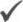   Во всех помещениях, независимо от назначения, которые по окончании рабочего дня закрываются и не контролируются дежурным персоналом, все электроустановки и электроприборы должны быть обесточены (за исключением дежурного аварийного освещения, пожарной и охранной сигнализации, а также электроустановок, работающих круглосуточно по требованию технологии). 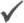 Меры пожарной безопасности при проведении пожароопасных работ К пожароопасным работам следует относить: газо-электросварочные, паяльные, битумо-варочные работы, сжигание мусора и отходов, другие работы, связанные с применением открытого огня или нагревом деталей до температур, способных вызвать воспламенение материалов и конструкций. Все проводимые в здании и на его территории огневые работы следует относить к временным. Запрещается проводить огневые работы в здании или сооружении во время проведения мероприятий с массовым пребыванием людей. Для обеспечения безопасности людей при проведении спортивных и других массовых мероприятий принимаются меры по тушению фальшфейеров с применением огнетушителей для пожаров класса D (возгорания, которые охватили металл и металлосодержащие компоненты), а также покрывал для изоляции очага возгорания и других средств, обеспечивающих тушение таких изделий и горящей на человеке одежды. Место и порядок проведения огневых работ определяется письменным «нарядом- допуском», оформляемым директором школы. К проведению огневых работ допускаются лица, прошедшие подготовку и испытания знаний правил пожарной безопасности, имеющие квалификационное удостоверение и талон по технике пожарной безопасности к данному квалификационному удостоверению.  Наряд-допуск на проведение огневых работ оформляется на одну рабочую смену. При проведении данных работ в течение нескольких дней на каждую последующую в течение рабочей недели смену, после повторного осмотра места проведения работ, администрацией подтверждается ранее выданный наряд допуск, о чем в нем делается соответствующая запись. При авариях газо-электросварочные работы проводятся под наблюдением руководителя учреждения. Газо-электросварочные и другие огневые работы в ОУ могут проводиться только в рабочее время. Приступить к проведению огневых работ можно только после выполнения всех требований главы XVI Правил противопожарного режима в Российской Федерации, утвержденных Постановлением Правительства РФ от 16 сентября 2020 г. N 1479 "Об утверждении Правил противопожарного режима в Российской Федерации" с изменениями и дополнениями от  31 декабря 2020 г.. и настоящей инструкции.  Проведение огневых работ без принятия мер, исключающих возможность возникновения пожара, НЕ ДОПУСКАЕТСЯ. Лицо, ответственное за проведение огневых работ, обязано: проинструктировать непосредственных исполнителей этих работ о мерах пожарной безопасности; подготовить место проведения работ, освободить его от сгораемых материалов; обеспечить место проведения работ первичными средствами пожаротушения, несгораемой кошмой, емкостью (ведром и т.п.) с водой; в период проведения работ обеспечить контроль за соблюдением исполнителями Правил пожарной безопасности. После окончания огневых работ их исполнитель обязан тщательно осмотреть место проведения работ и устранить нарушения, могущие привести к пожару. Руководитель должен обеспечить контроль за местом их проведения в течение 3-5 часов после их окончания. В случае пожара (загорания) лица, занятые на огневых работах обязаны немедленно вызвать пожарную охрану по телефону «01», принять меры по ликвидации пожара (загорания) с использованием огнетушителей, воды, других средств пожаротушения.   Огневые работы должны прекращаться по первому требованию представителя Госпожнадзора.  Место проведения огневых работ (помещение, где они проводятся) должно быть освобождено от мебели, оборудования и других сгораемых материалов. При проведении работ вне здания место их проведения очищается от горючих веществ и материалов в радиусе не менее 5 метров. 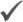  Все смотровые, технологические, монтажные и другие отверстия в стенах, перегородках и перекрытиях, где проводятся огневые работы, должны быть закрыты несгораемыми материалами.  Находящиеся в помещениях сгораемые конструкции (полы, перегородки, отделка, облицовка и т.п.) должны быть защищены от попадания на них искр и пламени металлическими экранами, асбестовым полотном (кошмой) или другими горючими материалами, при необходимости политы водой.  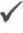  При пересечении сгораемых стен, перегородок и перекрытий свариваемые металлические конструкции не должны касаться сгораемых материалов, из которых они выполнены. При этом должны быть приняты меры, исключающие возможность попадания искр и расплавленного металла в пустоты строительных конструкций (перекрытий, перегородок). 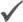  При проведении электросварочных работ должна использоваться исправная электросварочная аппаратура промышленного изготовления, соответствующая требованиям ПУЭ и Правил пожарной безопасности. 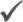  В качестве обратного проводника, соединяющего свариваемое изделие (конструкцию) с источником сварочного тока, могут использоваться только изолировочные провода (кабеля) по качеству не уступающие прямому проводнику, присоединенному к электродержателю. 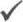 Остатки (огарки) электродов должны складываться в специальный металлический ящик, находящийся на месте проведения работ.  Электросварочная установка, газовые баллоны и ацетиленовые генераторы могут устанавливаться только снаружи здания, таким образом, чтобы не загромождать пути эвакуации и подъезды к зданию. 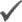  Длина газосварочных шлангов при проведении газосварочных работ не должна превышать 30 метров.  При перерывах в работе, а также в конце рабочей смены сварочная аппаратура должна отключаться, в том числе от электросети, шланги должны быть отсоединены и освобождены от газов. По окончании работ вся аппаратура и оборудование с территории здания и его помещений должны удаляться. 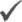  Хранение газовых баллонов в помещениях здания НЕ ДОПУСКАЕТСЯ. 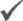 в) порядок и нормы хранения и транспортировки пожаровзрывоопасных веществ и  материалов В помещениях учреждения ЗАПРЕЩЕНО: хранить легковоспламеняющиеся жидкости, горючие материалы, взрывчатые вещества, пиротехнические устройства, товары в аэрозольной упаковке и другие пожаровзрывоопасные вещества и материалы; производить уборку помещений, очистку деталей и оборудования с применением легковоспламеняющихся и горючих жидкостей; 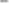 сливать легковоспламеняющиеся и горючие жидкости в канализацию; г) Порядок осмотра и закрытия помещения по окончании работы В помещениях МБОУ Ермаковская СШ необходимо соблюдать установленный порядок осмотра и закрытия помещений. - Работник, ответственный за противопожарную безопасность помещения, после окончания рабочего дня обязан: осмотреть помещение и убедиться в отсутствии возможных причин возникновения пожара;  обеспечить отключение и обесточивание всех электроприборов. за исключением работающих круглосуточно и дежурного освещения;  проверить закрытие окон и форточек; закрыть помещение, ключи сдать на пост охраны, расписаться в журнале учета выдачи и возврата ключей; О неисправностях и недочетах, которые не могут быть устранены ответственным работником, последний обязан немедленно сообщить директору школы для принятия соответствующих мер. Д)Расположение мест для курения, применение открытого огня, проезда транспорта и проведение огневых и пожароопасных работ -На территории, в зданиях, сооружениях и помещениях МБОУ Ермаковской СШ согласно статьи 12 Федерального закона «Об охране здоровья граждан от воздействия окружающего табачного дыма и последствий потребления табака» курение запрещено.  Не допускается сжигать отходы и тару в местах, находящихся на расстоянии менее 50 метров от объекта. Е) 	Применение 	и 	реализация 	пиротехнических 	изделий 	бытового назначения Подготовка и проведение фейерверков на территории и в зданиях летнего школьного лагеря запрещено Ж) Порядок использования открытого огня и разведения костров на землях сельскохозяйственного назначения, землях запаса и землях населенных пунктов Настоящий порядок использования открытого огня и разведения костров на землях сельскохозяйственного назначения, землях запаса и землях населенных пунктов (далее - порядок) устанавливает обязательные требования пожарной безопасности к использованию открытого огня и разведению костров на землях сельскохозяйственного назначения, землях запаса и землях населенных пунктов (далее - использование открытого огня). Использование открытого огня должно осуществляться в специально оборудованных местах при выполнении следующих требований: а) место использования открытого огня должно быть выполнено в виде котлована (ямы, рва) не менее чем 0,3 метра глубиной и не более 1 метра в диаметре или площадки с прочно установленной на ней металлической емкостью (например, бочка, бак, мангал) или емкостью, выполненной из иных негорючих материалов, исключающих возможность распространения пламени и выпадения сгораемых материалов за пределы очага горения, объемом не более 1 куб. метра; б) место использования открытого огня должно располагаться на расстоянии не менее 50 метров от ближайшего объекта (здания, сооружения, постройки, открытого склада, скирды), 100 метров -от хвойного леса или отдельно растущих хвойных деревьев и молодняка и 30 метров - от лиственного леса или отдельно растущих групп лиственных деревьев; в) территория вокруг места использования открытого огня должна быть очищена в радиусе 10 метров от сухостойных деревьев, сухой травы, валежника, порубочных остатков, других горючих материалов и отделена противопожарной минерализованной полосой шириной не менее 0,4 метра; г) лицо, использующее открытый огонь, должно быть обеспечено первичными средствами пожаротушения для локализации и ликвидации горения, а также мобильным средством связи для вызова подразделения пожарной охраны. При использовании открытого огня в металлической емкости или емкости, выполненной из иных негорючих материалов, исключающей распространение пламени и выпадение сгораемых материалов за пределы очага горения, минимально допустимые расстояния, предусмотренные подпунктами "б" и "в" пункта 2 порядка, могут быть уменьшены вдвое. При этом устройство противопожарной минерализованной полосы не требуется. В целях своевременной локализации процесса горения емкость, предназначенная для сжигания мусора, должна использоваться с металлическим листом, размер которого должен позволять полностью закрыть указанную емкость сверху. При использовании открытого огня и разведении костров для приготовления пищи в специальных несгораемых емкостях (например, мангалах, жаровнях) на земельных участках населенных пунктов, а также на садовых земельных участках, относящихся к землям сельскохозяйственного назначения, противопожарное расстояние от очага горения до зданий, сооружений и иных построек допускается уменьшать до 5 метров, а зону очистки вокруг емкости от горючих материалов -до 2 метров. В случаях выполнения работ по уничтожению сухой травянистой растительности, стерни, пожнивных остатков и иных горючих отходов, организации массовых мероприятий с использованием открытого огня допускается увеличивать диаметр очага горения до 3 метров. При этом минимально допустимый радиус зоны очистки территории вокруг очага горения от сухостойных деревьев, сухой травы, валежника, порубочных остатков, других горючих материалов в зависимости от высоты точки их размещения в месте использования открытого огня над уровнем земли следует определять согласно написанному выше. При увеличении диаметра зоны очага горения должны быть выполнены требования пункта 2 (см. выше). При этом на каждый очаг использования открытого огня должно быть задействовано не менее 2 человек, обеспеченных первичными средствами пожаротушения и прошедших инструкцию по мерам пожарной безопасности. В течение всего периода использования открытого огня до прекращения процесса тления должен осуществляться контроль за нераспространением горения (тления) за пределы очаговой зоны. Использование открытого огня запрещается: на торфяных почвах; при установлении на соответствующей территории особого противопожарного режима; при поступившей информации о приближающихся неблагоприятных или опасных для жизнедеятельности людей метеорологических последствиях, связанных с сильными порывами ветра; под кронами деревьев хвойных пород; в емкости, стенки которой имеют огненный сквозной прогар, механические разрывы (повреждения) и иные отверстия, в том числе технологические, через которые возможно выпадение горючих материалов за пределы очага горения; при скорости ветра, превышающей значение 5 метров в секунду, если открытый огонь используется без металлической емкости или емкости, выполненной из иных негорючих материалов, исключающей распространение пламени и выпадение сгораемых материалов за пределы очага горения; при скорости ветра, превышающей значение 10 метров в секунду. В процессе использования открытого огня запрещается: осуществлять сжигание горючих и легковоспламеняющихся жидкостей (кроме жидкостей, используемых для розжига), взрывоопасных веществ и материалов, а также изделий и иных материалов, выделяющих при горении токсичные и высокотоксичные вещества; оставлять место очага горения без присмотра до полного прекращения горения (тления); располагать легковоспламеняющиеся и горючие жидкости, а также горючие материалы вблизи очага горения. После использования открытого огня место очага горения должно быть засыпано землей (песком) или залито водой до полного прекращения горения (тления). Минимально допустимый радиус зоны очистки территории вокруг очага горения от сухостойных деревьев, сухой травы, валежника, порубочных остатков, других горючих материалов в зависимости от высоты точки их размещения в месте использования открытого огня над уровнем земли (метров) Высота точки размещения горючих 	Минимальный допустимый радиус зоны очистки материалов в месте использования 	территории от места сжигания хвороста, лесной открытого огня над уровнем земли 	подстилки, сухой травы, валежника, порубочных остатков, других горючих материалов 15 	1,5 	20 25 	2,5 	30 50 4.Обязанности лиц ответственных за пожарную безопасность в летнем оздоровительном лагере, обязанности работников Директор МБОУ Ермаковской СШ обязан: соблюдать требования пожарной безопасности, а также выполнять предписания, постановления и иные законные требования должностных лиц пожарной безопасности; разрабатывать и осуществлять меры по обеспечению пожарной безопасности;  проводить противопожарную пропаганду, а также обучать своих работников 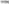 программе дополнительного профессионального образования по мерам пожарной безопасности; проводить инструктаж работников летнего оздоровительного лагеря. содержать в исправном состоянии системы и средства противопожарной защиты, включая первичные средства тушения пожаров, не допускать их использование не по назначению; незамедлительно сообщать в пожарную охрану о возникших пожарах. 0тветственным за пожарную безопасность в летнем оздоровительном лагере является директор лагеря. Он: проводит практические тренировки для служебного и обслуживающего персонала, детей и посетителей объекта, тренировочную эвакуацию и инструктаж воспитанников лагеря,  обеспечивает исправное состояние знаков пожарной безопасности, в том числе обозначающих пути эвакуации и эвакуационные выходы. 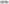 Работники летнего оздоровительного лагеря обязаны: соблюдать 	требования 	пожарной 	безопасности, 	установленные 	в 	летнем оздоровительном лагере; знать и уметь пользоваться первичными средствами пожаротушения; дежурный персонал обязан иметь СИЗОД, данная категория сотрудников обеспечивается индивидуально; выполнять требования пожарной безопасности, применимо к своему рабочему месту;  п 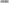 при обнаружении нарушений в работе немедленно уведомлять об этом своего непосредственного руководителя;  знать контактные номера телефонов для вызова пожарной охраны,  до прибытия пожарной охраны принимать посильные меры по спасению людей, с использованием для этого имеющихся сил и средств, в том числе оказания первой помощи пострадавшим: оказывать содействие пожарной охране при тушении пожаров; уметь пользоваться первичными средствами пожаротушения; своевременно проходить инструктажи по пожарной безопасности, а также получение дополнительного профессионального образования;  выполнять предписания, постановления и иные законные требования руководителя школы. 5.Порядок использования первичных средств пожаротушения 5.1.Первичные средства пожаротушения, используемые на объекте, должны быть исправны, обеспечено их количество. 5.2.Огнетушители должны размещаться на видных, легкодоступных местах на высоте не более м, где исключено их повреждение, попадание на них прямых солнечных лучей, непосредственное воздействие отопительных и нагревательных приборов. 5.3.Нарушения огнезащитных покрытий (штукатурка, специальных красок, лаков и т.п.) строительных конструкций, горючих отделочных материалов должны немедленно устраняться. 4.Для тушения твердых горючих веществ, ЛЮК, ГЖ и газов применяются водные. воздушно-пенные и порошковые огнетушители. 5.5.Для тушения электрооборудования под напряжением до 1000 В используют порошковые и углекислотные огнетушители. 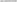 5.6.Правила применения первичных средств пожаротушения: - поднести огнетушитель к очагу пожара не ближе З м сорвать пломбу; выдернуть чеку за кольцо; нажать рычаг на корпусе; путем нажатия рычага полностью освободить огнетушитель. 5.7. На объекте должен быть размещен регламент по ремонту и техобслуживанию  средств и систем пожаротушения, включая комплект документации на них, 8.Системы противопожарного водоснабжения и гидрантов должны быть обозначены символикой со светоотражающим покрытием или электрическим указателем, Допустимое (предельное) количество людей, которые могут одновременно находиться на объекте Лица, ответственные за обеспечение пожарной безопасности В целях усиления пожарной безопасности и устранения пожара созданы боевые пожарные расчеты из числа работников летнего оздоровительного лагеря с дневным пребыванием в МБОУ Ермаковская СШ и закреплены за ними следующие обязанности: С инструкцией ознакомлены:  ………….Вакула С.М.…………Новикова Н.А. …………Кирпичева Н.А.                                         …………Макаров Н.Е.       …………Новикова Е.В.                       …………Брусникова О.Н. ………     Уткина Л.А.         …………Колоскова Н.И.                    …………Соболев В.Е. ………..Лебедева Н.В.     ……………Савинова О.А.                    ……………Изотова Е.С. Наименование объекта Допустимое (предельное) количество людей (чел.) 1 Спортивная площадка: 39 чел 2 Кабинеты, классы 12 чел 3 Столовая 39 чел Директор 	лагеря Вакула С.М. Директор 	лагеря Вакула С.М. Организация привлечения сил и средств объекта 	к 	осуществлению 	мероприятий, связанных 	с 	ликвидацией 	пожара 	и предупреждения его развития. Руководит действиями расчета, организует эвакуацию людей. Производит 	отключение электрооборудования от электрощита Заместитель директора лагеря  Новикова Н.А. Заместитель директора лагеря  Новикова Н.А. Вызывает пожарную охрану по телефону «01», экстренный вызов «112», встречает подразделения пожарной охраны. Проверка включения автоматических систем Воспитатели Колоскова Н.И.Уткина Л.А.Воспитатели Колоскова Н.И.Уткина Л.А.противопожарной 	защиты 	(систем оповещения людей о пожаре) Встреча подразделений пожарной охраны и оказание помощи в выборе кратчайшего пути для подъезда к очагу пожара Воспитатели: Кирпичева Н.А. Новикова Е.В. Помогают 	эвакуации 	людей, 	открывают двери запасных выходов Воспитатель Брусникова О.Н. Проверяет вызвана ли пожарная охрана, организует эвакуацию материальных ценностей. Сообщение подразделениям пожарной охраны, привлекаемым для тушения пожаров и проведения связанных с ними первоочередных аварийно-спасательных работ, сведений, необходимых для обеспечения безопасности личного состава, о перерабатываемых или хранящихся  на объекте опасных (взрывоопасных) взрывчатых , сильнодействующих ядовитых веществах Воспитатель Макаров Н.Е.Организация 	спасения 	людей 	с использованием для этого имеющихся сил и средств, в том числе оказание первой помощи пострадавшим. По возможности производит тушение пожара первичными средствами пожаротушения и другими средствами Ответственный 	за противопожарное состояние зданий – завхоз Соболев В.Е. Ответственный 	за противопожарное состояние зданий – завхоз Соболев В.Е. Производит тушение пожара первичными средствами, помогает эвакуации людей 